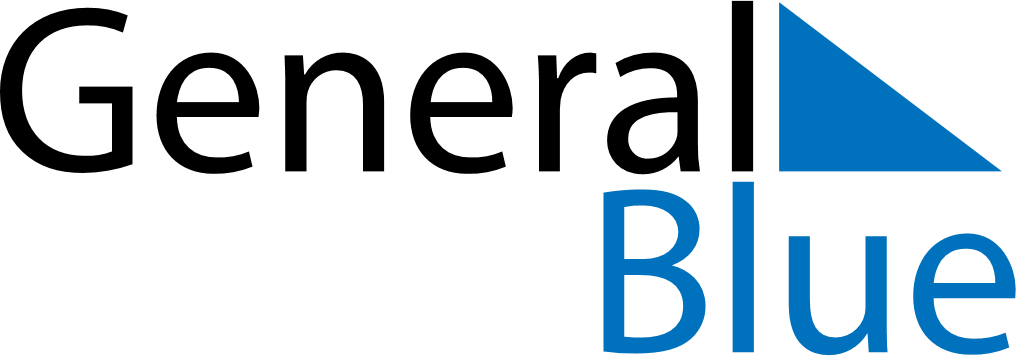 July 2024July 2024July 2024July 2024July 2024July 2024Skuvoy, Sandoy, Faroe IslandsSkuvoy, Sandoy, Faroe IslandsSkuvoy, Sandoy, Faroe IslandsSkuvoy, Sandoy, Faroe IslandsSkuvoy, Sandoy, Faroe IslandsSkuvoy, Sandoy, Faroe IslandsSunday Monday Tuesday Wednesday Thursday Friday Saturday 1 2 3 4 5 6 Sunrise: 3:47 AM Sunset: 11:14 PM Daylight: 19 hours and 26 minutes. Sunrise: 3:49 AM Sunset: 11:13 PM Daylight: 19 hours and 24 minutes. Sunrise: 3:50 AM Sunset: 11:12 PM Daylight: 19 hours and 21 minutes. Sunrise: 3:52 AM Sunset: 11:11 PM Daylight: 19 hours and 19 minutes. Sunrise: 3:53 AM Sunset: 11:10 PM Daylight: 19 hours and 16 minutes. Sunrise: 3:55 AM Sunset: 11:08 PM Daylight: 19 hours and 13 minutes. 7 8 9 10 11 12 13 Sunrise: 3:57 AM Sunset: 11:07 PM Daylight: 19 hours and 10 minutes. Sunrise: 3:58 AM Sunset: 11:05 PM Daylight: 19 hours and 6 minutes. Sunrise: 4:00 AM Sunset: 11:04 PM Daylight: 19 hours and 3 minutes. Sunrise: 4:02 AM Sunset: 11:02 PM Daylight: 18 hours and 59 minutes. Sunrise: 4:04 AM Sunset: 11:00 PM Daylight: 18 hours and 56 minutes. Sunrise: 4:06 AM Sunset: 10:59 PM Daylight: 18 hours and 52 minutes. Sunrise: 4:08 AM Sunset: 10:57 PM Daylight: 18 hours and 48 minutes. 14 15 16 17 18 19 20 Sunrise: 4:11 AM Sunset: 10:55 PM Daylight: 18 hours and 44 minutes. Sunrise: 4:13 AM Sunset: 10:53 PM Daylight: 18 hours and 39 minutes. Sunrise: 4:15 AM Sunset: 10:51 PM Daylight: 18 hours and 35 minutes. Sunrise: 4:17 AM Sunset: 10:48 PM Daylight: 18 hours and 31 minutes. Sunrise: 4:20 AM Sunset: 10:46 PM Daylight: 18 hours and 26 minutes. Sunrise: 4:22 AM Sunset: 10:44 PM Daylight: 18 hours and 21 minutes. Sunrise: 4:25 AM Sunset: 10:42 PM Daylight: 18 hours and 17 minutes. 21 22 23 24 25 26 27 Sunrise: 4:27 AM Sunset: 10:39 PM Daylight: 18 hours and 12 minutes. Sunrise: 4:29 AM Sunset: 10:37 PM Daylight: 18 hours and 7 minutes. Sunrise: 4:32 AM Sunset: 10:35 PM Daylight: 18 hours and 2 minutes. Sunrise: 4:34 AM Sunset: 10:32 PM Daylight: 17 hours and 57 minutes. Sunrise: 4:37 AM Sunset: 10:30 PM Daylight: 17 hours and 52 minutes. Sunrise: 4:40 AM Sunset: 10:27 PM Daylight: 17 hours and 47 minutes. Sunrise: 4:42 AM Sunset: 10:24 PM Daylight: 17 hours and 42 minutes. 28 29 30 31 Sunrise: 4:45 AM Sunset: 10:22 PM Daylight: 17 hours and 36 minutes. Sunrise: 4:47 AM Sunset: 10:19 PM Daylight: 17 hours and 31 minutes. Sunrise: 4:50 AM Sunset: 10:16 PM Daylight: 17 hours and 26 minutes. Sunrise: 4:53 AM Sunset: 10:14 PM Daylight: 17 hours and 21 minutes. 